 +-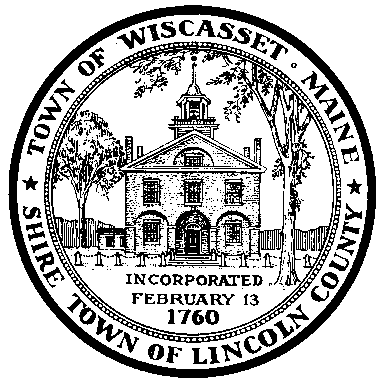 -WISCASSET HISTORIC PRESERVATION COMMISSION AGENDASeptember 7th, 2017 at 5:00 p.m. Wiscasset Town Office Meeting RoomCall meeting to orderApprove meeting minutes from August 17th, 2017Certificate of Appropriateness Review:None scheduled Public Comment on Non-Agenda Items Discussion of letter to Board of Selectmen regarding the Historic Preservation Ordinance Other business Next meeting –October 5th, 2017 at 5 p.m.Adjourn  Note: Please call John Reinhardt, at 882-9628 if you cannot attend a meeting.